ГОРОДСКОЙ ОКРУГ КРАСНОГОРСКМУНИЦИПАЛЬНОЕ  БЮДЖЕТНОЕ ОБРАЗОВАТЕЛЬНОЕ УЧРЕЖДЕНИЕ«Образовательный центр «Созвездие» дошкольное отделение143404 РОССИЯ МОСКОВСКАЯ ОБЛ, г.о КРАСНОГОРСК, ул. БОЛЬШАЯ КОМСОМОЛЬСКАЯ, д. 13,Контакты  +7(498)568-56-11krgr_mbou_sozvezd@mosreg.ruКонспект открытого занятия с элементами викторины по экологии"Друзья природы"Подготовила:Золочева Н. А.,воспитатель МБОУ «Образовательный центр «Созвездие»»г.о. Красногорск2022 г.       Действующие лица: ведущая, медведь (взрослые).Задачи. Создать радостное настроение, развивать желание участвовать в совместных мероприятиях. Расширять представления детей о лесе и его обитателях, формировать элементы экологического сознания; развивать познавательную активность, обогащать словарный запас детей; воспитывать бережное и заботливое отношение к природе.Оборудование: красные и зеленые круги по количеству детей; игры: «Хорошо-плохо»,  «У медведя во бору»; фонограмма «Звуки леса»; картинки: солнце, облака, цветы, птицы, медальки «Друзья леса» по количеству детей; корзина с печеньем в форме грибочков.Интеграция образовательных областей: социально-коммуникативное развитие, речевое развитие, художественно-эстетическое развитие, познавательное развитие, физическое развитие.Предварительная работа: беседа о лесе, о диких животных; рассматривание альбома «Правила поведения в природе», плаката «Кому нужны деревья в лесу».Ход развлечения.Дети под музыку заходят в зал и становятся вкруг, их встречает ведущая.Ведущая: Посмотрю на ваши лица, с кем бы мне здесь подружиться? Ты кто? Обращается к детям.Ведущая: Здравствуйте милые дети, вы всех прекрасней на свете! Я вас приглашаю на лесную прогулку. Ребята, лес – это родной дом для растений, птиц, животных.Кто лес уважает, растения не обижает,Зверятам помогает, тот гостем желанным в лесу бывает.Тот настоящий друг леса. Вот сегодня мы и узнаем, настоящие вы друзья леса или нет. Но прежде чем отправиться в лес, давайте вспомним правила поведения в лесу.Дидактическая игра «Хорошо – плохо».Рвать цветы на лесной полянке? – плохоГулять по тропинке? – хорошоСобирать ягоды? – хорошоСобирать ядовитые грибы? – плохоРазводить костер на лесной полянке? – плохоЛомать ветки? – плохоРазорять гнезда птиц? – плохоОставлять на полянке мусор? – плохоВедущая: А теперь можно отправляться на лесную прогулку.Логоритмика «Мы идем лесной дорогой» Звучит фонограмма «Звуки леса», дети идут по кругу, говорят слова и выполняют движения:Мы идем лесной дорогой, (обычная ходьба)Интересного тут много,По дорожке в лес пойдём,Чудеса в лесу кругом: (ладони приложить к щекам, покачать головой)Вот растёт под ёлкой гриб, (руки сложить над головой «шляпкой»)Рябинка пламенем горит, («фонарики» на четыре счёта)Белка скачет скок, поскок, (прыжки)И орешки щёлк, да щёлк. (хлопки в ладоши)Тихо, тихо, не шумите, (палец приложить к губам)По дорожке в лес идите; (ходьба на носочках)Мы для леса все друзья, обижать друзей нельзя!Ведущая: Ребята, вот мы и попали в лес. Я вижу, настроение у всех замечательное.Появляются медведь.Ведущая: Кого это мы с вами встретили?Медведь: Это я – лесной житель, хозяин леса - Медведь.Этот лес я сторожу, за порядком здесь слежу.Ведущая: Здравствуй, Михайло Иванович!Медведь: Здравствуйте, дети! Зачем пожаловали?Ведущая: Мы с ребятами в лес пришли погулять.Медведь: Знаю, как вы гуляете. Цветы топчите, насекомых обижаете, зверей пугаете. Не пущу вас в лес!Ведущая: Миша, наши дети лес любят и знают правила поведения в лесу.Медведь: Ну, раз так, добро пожаловать в лес. А я для вас разные задания подготовил, вот сейчас и узнаем, что вы знаете о животных, растениях. Отгадайте ка мои загадки…Отгадывание загадок со звукоподражанием.1. В шар свернулся под ногами.На спине с тремя грибами.Не споткнись — вдруг упадешь!Это же колючий … еж.Звукоподражание: ф-ф-ф.2. До ушей зеленый рот,В камышах она живет.И в болоте хохотушкаГромко квакает … лягушка.Звукоподражание: ква-ква.3. Очень тоненько жужжитИ над нами он кружит.Берегись и млад, и стар.Кровь у всех сосёт… комар.Звукоподражание: з-з-з.4. Тук да тук, тук да тук,Что в лесу за странный стук?Лес очистить от жучков –Проще пары пустячков!Леса друг – приятель.Пёстрый, острый… дятел.Звукоподражание: тук-тук.5. У этой птицы нет гнезда,Но это вовсе не беда.И на деревьях у опушкиНам кто «ку-ку» поет? … Кукушка.Звукоподражание: ку-ку.Воспитатель: Ребята, а меня для Вас есть ещё одна загадка, послушайте пожалуйста внимательно.Воспитатель загадывает новую загадку.Он зимой в берлоге спит,Потихонечку храпит,А проснется, ну реветь,Как зовут его - …Медведь: Это моя любимая загадка.Медведь: Молодцы, все отгадали! А теперь поиграйте со мной, посмотрю какие вы ловкие да быстрые.Игра «У медведя во бору»По окончании игры перед детьми падает шишка.Воспитатель: Ой, кто это бросил шишку? (белка)Появляется белочка:Белка: Я белка, весёлый зверёк,По деревьям скок да скок.В холод прячусь я в дупло –В нём и сухо, и тепло.Запасла грибов и ягодСтолько, что не съесть и за год.Я как раз сейчас сижуВ дупле порядок навожу.Воспитатель: Давайте поможем белочке разобрать её запасы по разным корзинкам – в одну шишки, а в другую – грибы.Игра «Собери, грибы и шишки»Белка: Спасибо, ребята, до свидания.Медведь: Молодцы, ребята, с этими заданиями справились.Ведущая: Ребята, в лесу много разных птиц. Какую пользу приносят птицы лесу?Медведь: А вы, ребята, знаете птиц, живущих в наших лесах? Сейчас проверим.4. Задание «Что за птица»1. Кто на елке на суку, счет ведет: ку-ку, ку-ку? (Кукушка.)2. Верещунья, белобока, а зовут ее … сорока.3. Угадайте, эта птица скачет по дорожке,Словно кошки не боится – собирает крошки,А потом на ветку – прыг, и чирикнет: Чик-чирик! (Воробей.)4. Всю ночь летает – мышей добывает.А станет светло, спать летит в дупло. (Сова.)5. Я по дереву стучу, червячка добыть хочу,Хоть и скрылся под корой – все равно он будет мой! (Дятел.)Воспитатель: А мы по лесной дорожке дальше пойдём. (звучит музыка) Посмотрите, какая красивая цветочная поляна. А сколько на ней цветов!Отгадайте, о каком цветке загадка.Стоит в поле цветок - жёлтый глазок, белые реснички.На что похожа ромашка? Что вы о ней знаете? А ещё ромашка лечит людей от болезней, поэтому нельзя сорвать ромашку и бросить её погибать на землю. Тогда пользы от неё не будет, она погибнет.Воспитатель: Вот ромашка, посмотри,Потеряла лепестки.Лепесточки вы возьмитеИ ромашку соберите.Игра «Собери ромашку».У каждого в руках по лепестку. Напротив, лежит желтый кружок – «середина» от ромашки. Дети по очереди подбегают к нему и прикладывают свой лепесток.Воспитатель: Вот какая красивая полянка у нас расцвела!5. Задание «Хорошо – плохо» Медведь предлагает детям рассмотреть картинки и разделить их на две части. Для помощи детям предлагается две карточки: солнышко для хороших поступков, а тучка для плохих. По возможности ребёнок объясняет свой выбор.Медведь: Ребята, заканчивается наша прогулка. Я, думаю, вы теперь станете настоящими друзьями леса, будете беречь его и любить.Всегда нужно соблюдать лесные правила. Послушайте их еще раз и всегда выполняйте.«Если в лес пришел гулять, свежим воздухом дышать,Бегай, прыгай и играй, только, чур, не забывай,Что в лесу нельзя шуметь.Испугаются зверушки – убегут с лесной опушки.Ветки дуба не ломай! Никогда не забывай:Мусор с травки убирать, зря цветы не надо рвать.Из рогатки не стрелять. В лес приходят отдыхать.Бабочки пускай летают, ну кому они мешают?Здесь не нужно всех ловить, топать, хлопать, палкой бить…»Воспитатель вручает медальки «Друзья леса».Воспитатель: Пора возвращаться в детский сад. Давайте поблагодарим Медведя за интересную прогулку. Прощаются с медведем.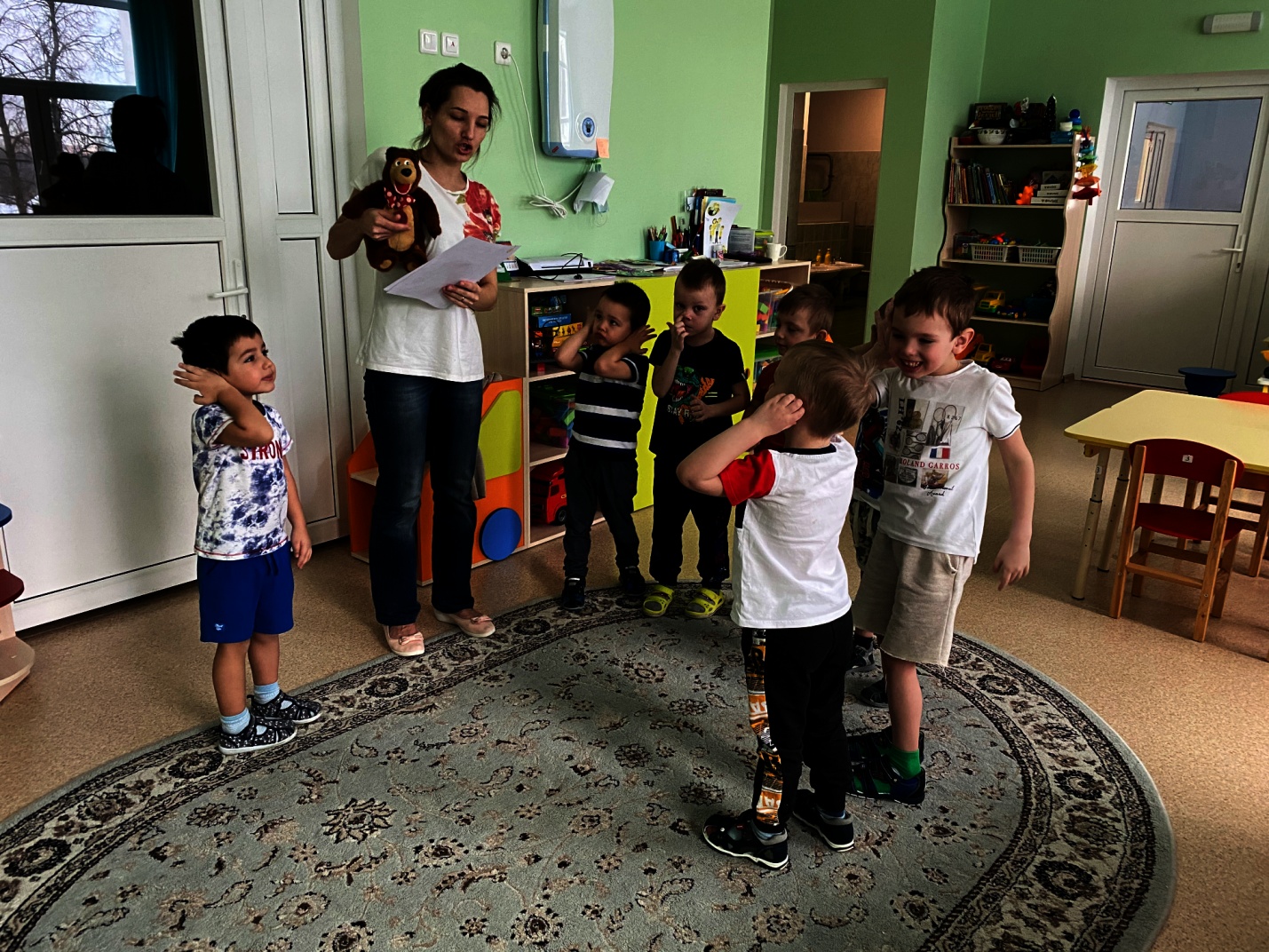 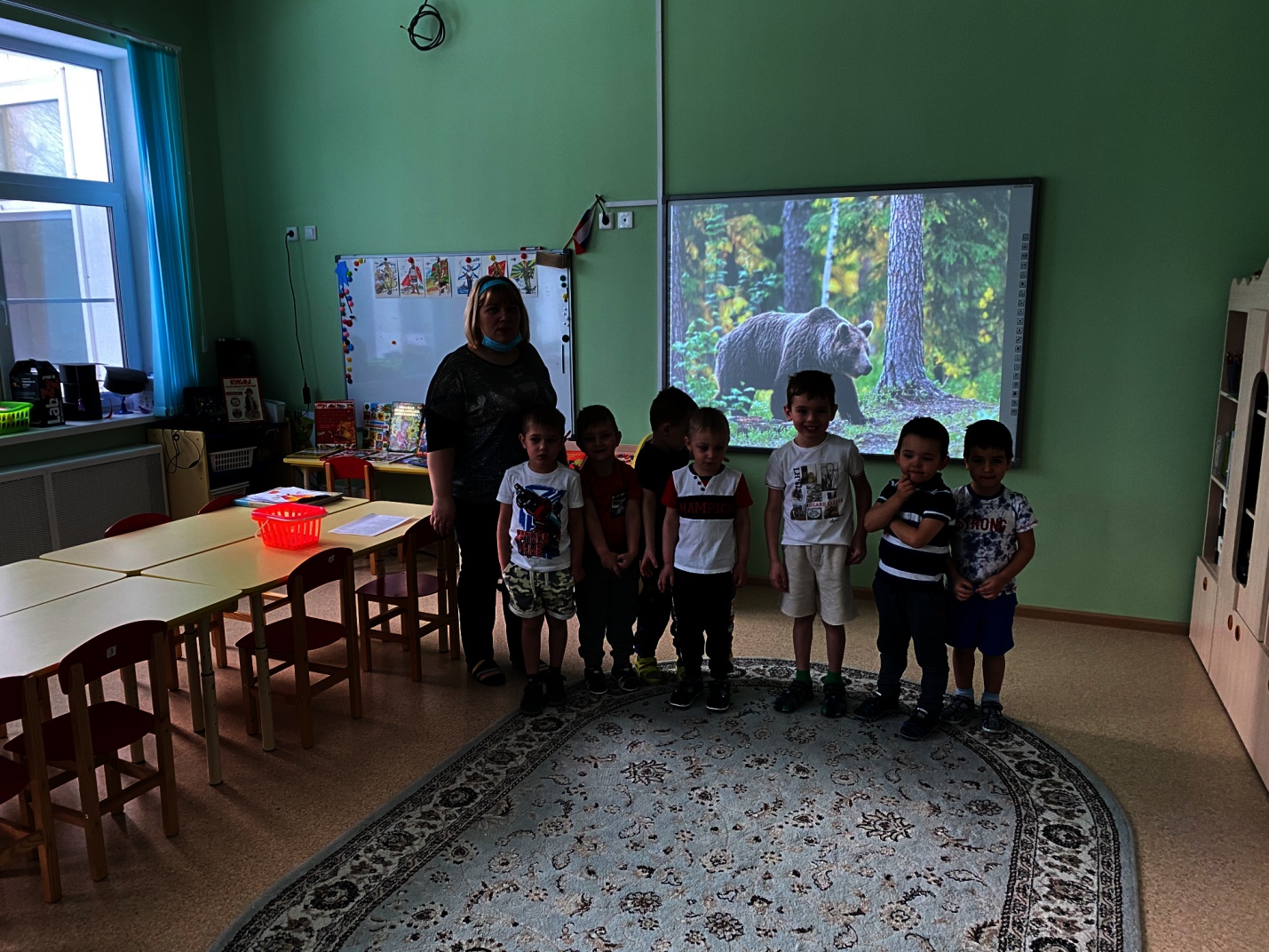 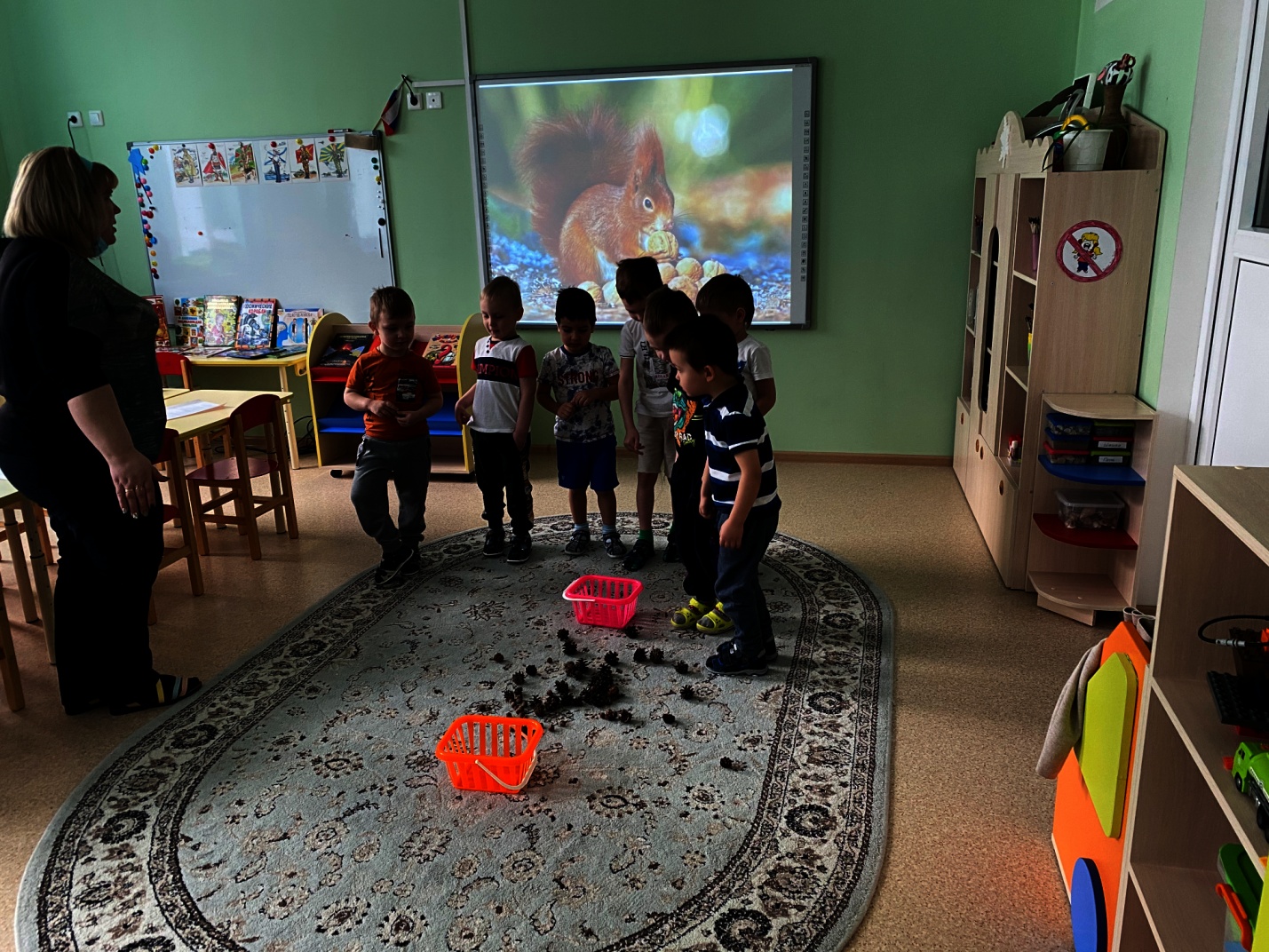 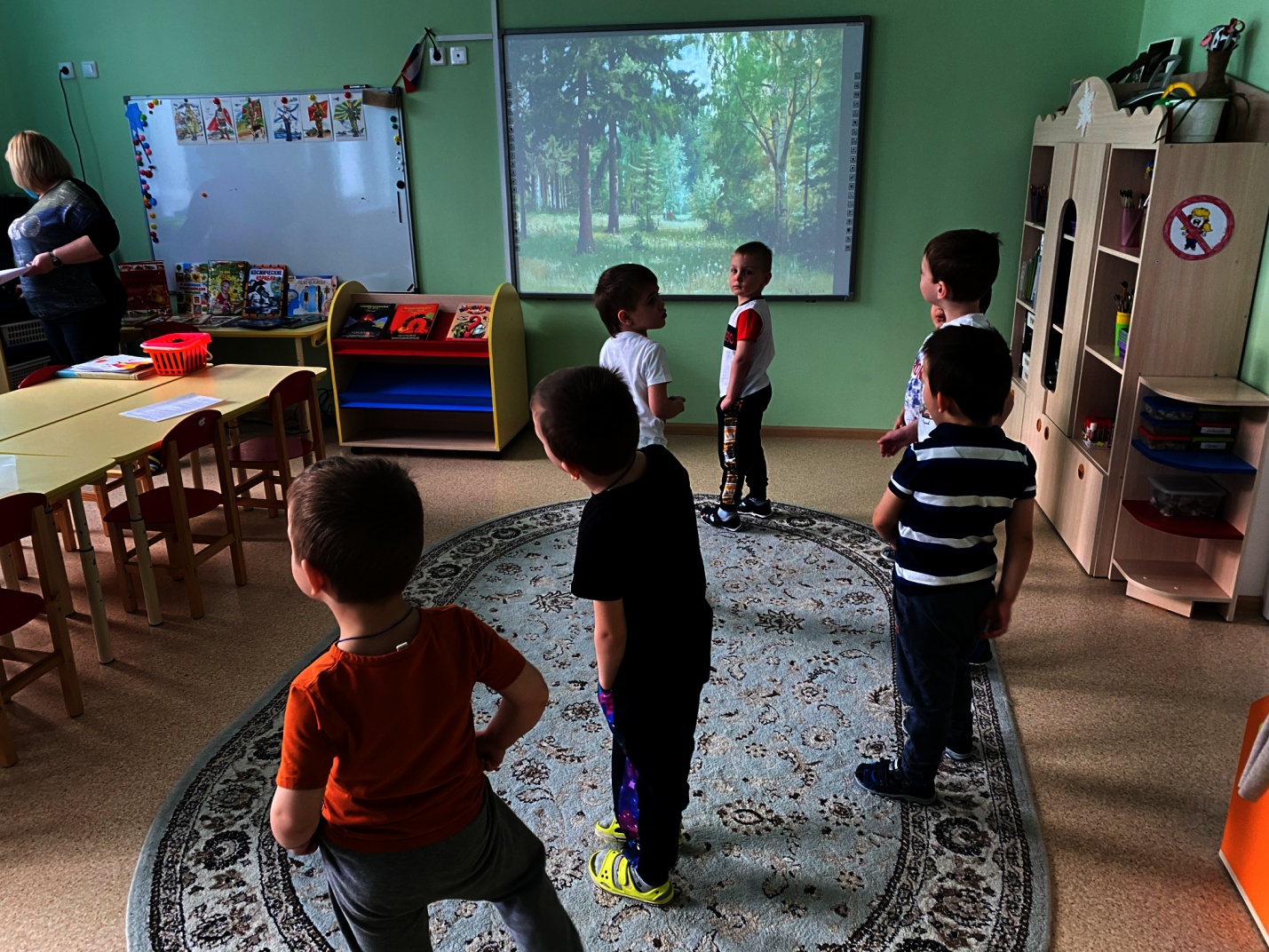 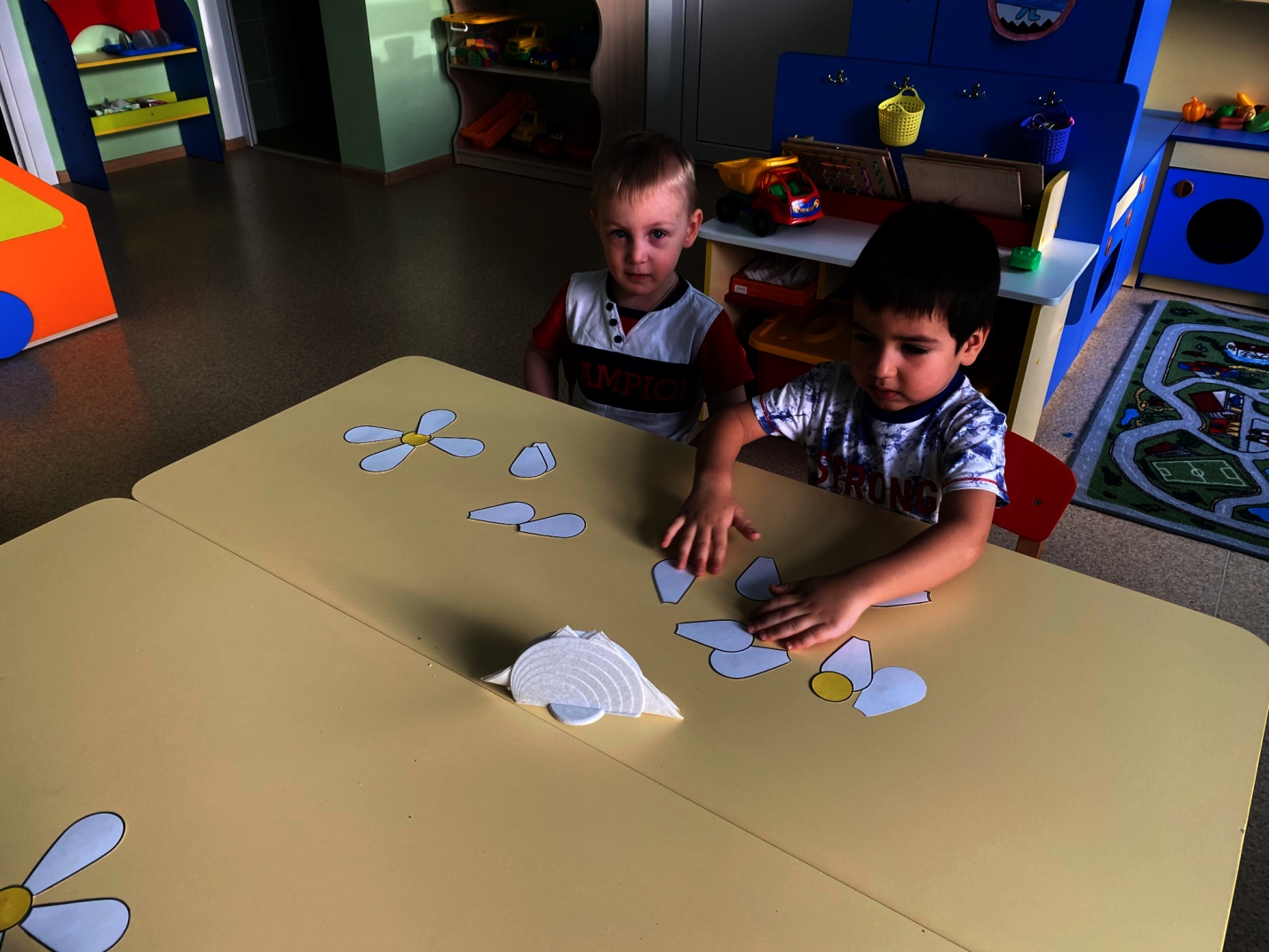 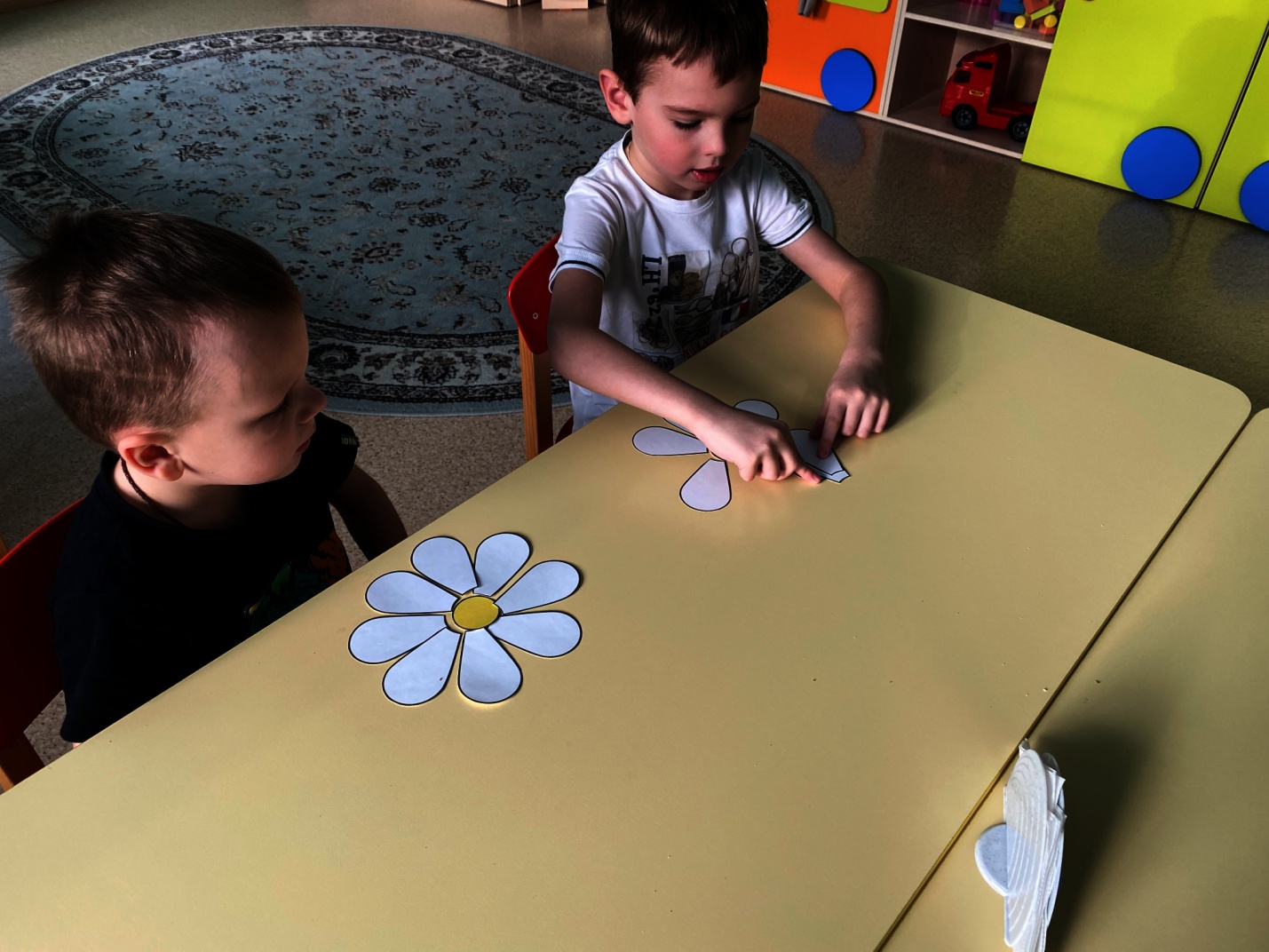 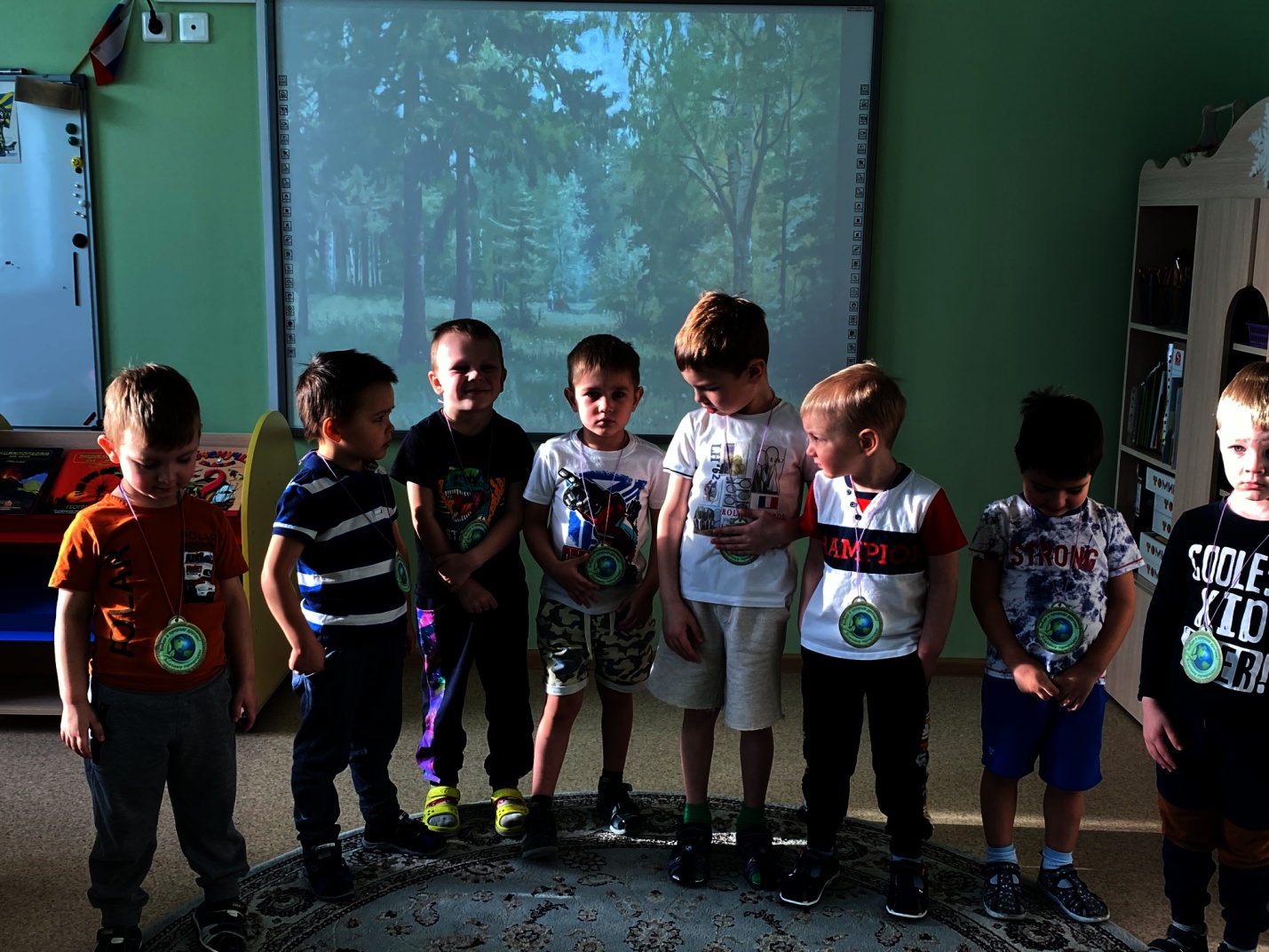 